Gledališki maratonV torek, 16. 5. 2017,  je na naši šoli potekal 2. gledališki maraton Ko šola postane oder. Na odru se je od 8.15 do 19.00  zvrstilo deset gledaliških predstav. Predstave, ki smo si jih lahko ogledali:8.15  OŠ Bežigrad, skupina Dramci: Mojca Pokrajculja8.50  ZGNL – Zavod za gluhe in naglušne: Polžek10.00  OŠ Bežigrad: Pravljična zmešnjava10.45  OŠ Danile Kumar: Čepica sreče11.30  OŠ Danile Kumar: Romeo in Julija 14.10  OŠ Bežigrad, skupina Kuraste Lune: Polna luna in shujševalna kura15.00  OŠ Vita Kraigherja: Naša šola 16.00  OŠ Maksa Pečarja: Cirkus Magnifikus 17.00  OŠ Franceta Bevka: Svit in Zarja 18.00  Zaključek Gledališkega maratona:nastop pevskih zborov Osnovne šole Franceta Bevka, Odvratne rime iz Gledališkega laboratorija,svečana podelitev zahval,gledališki nastop gostje igralke in šansonjerke Alenke Vidrih ob spremljavi pianista Marka OgrinaPredstave so si ogledali otroci okoliških vrtcev, krajani četrtne skupnosti Bežigrad,  učenci in starši naše šole. Ponovna zahvala vsem nastopajočim in njihovim mentorjem ter gledalcem, ki ste pomagali soustvariti dogodek.Utrinki dneva: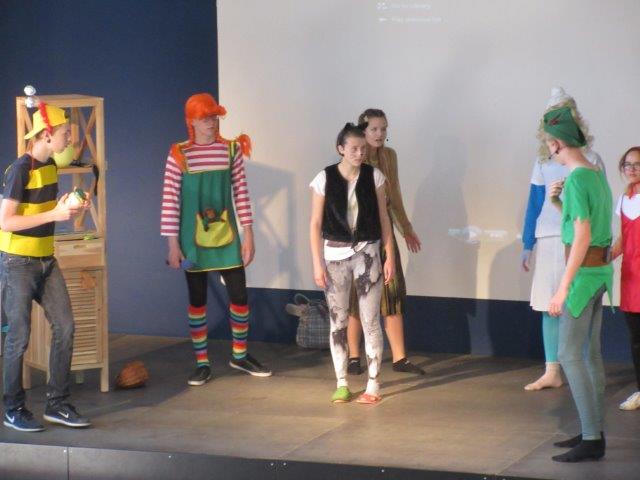 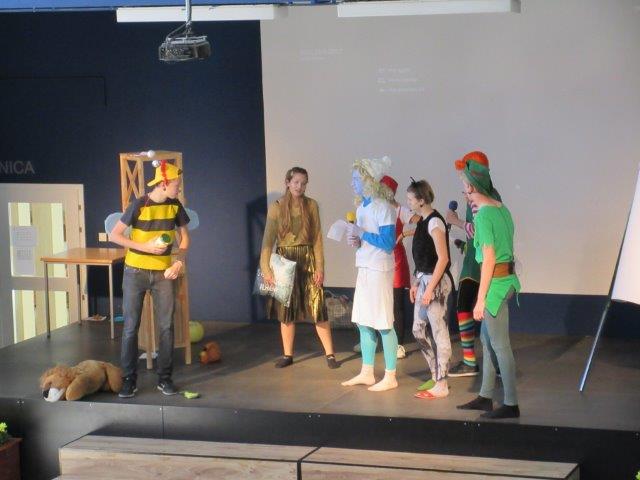 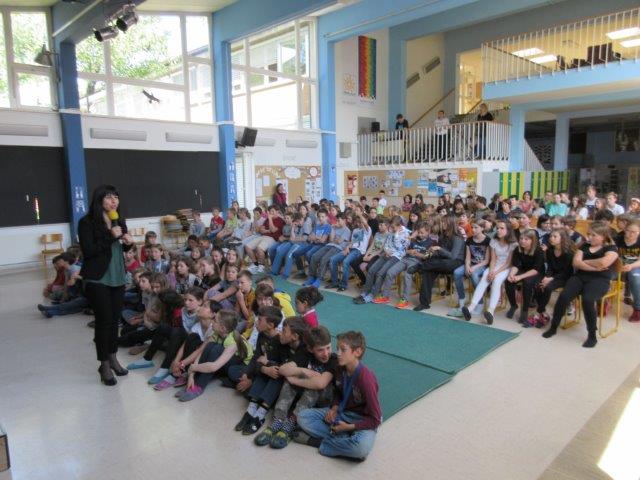 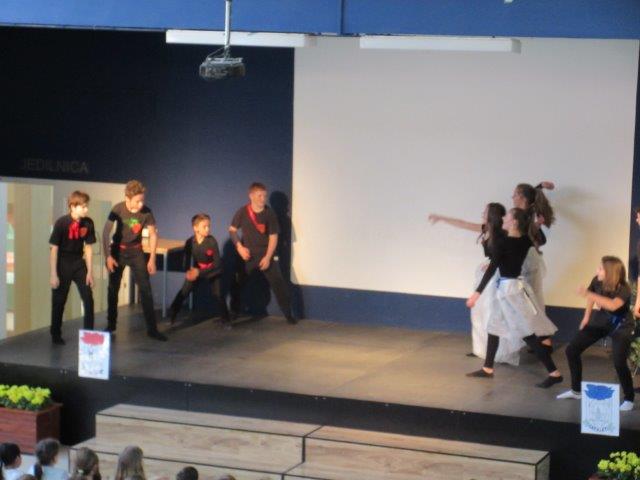 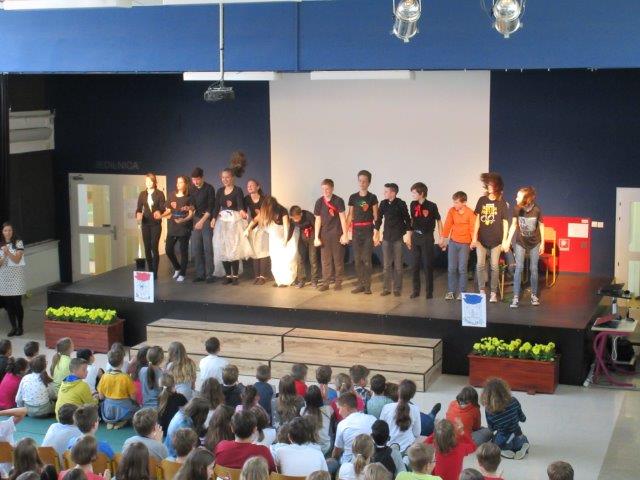 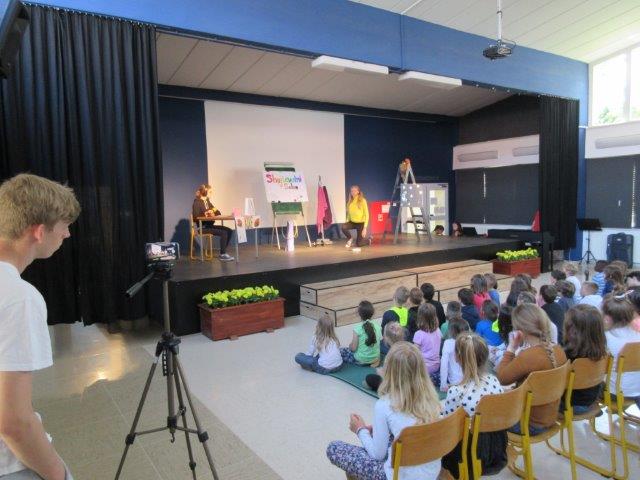 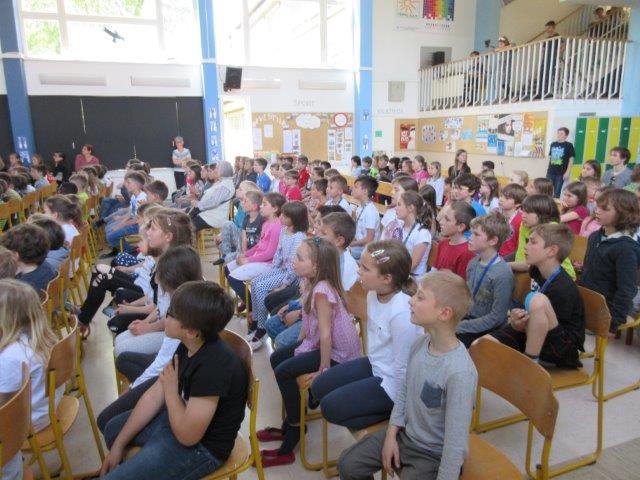 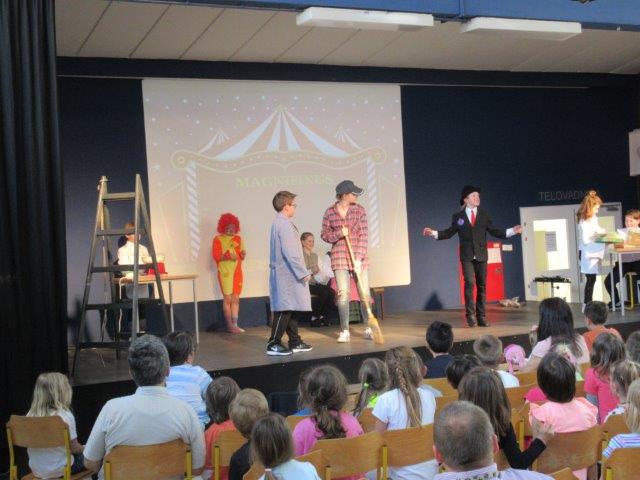 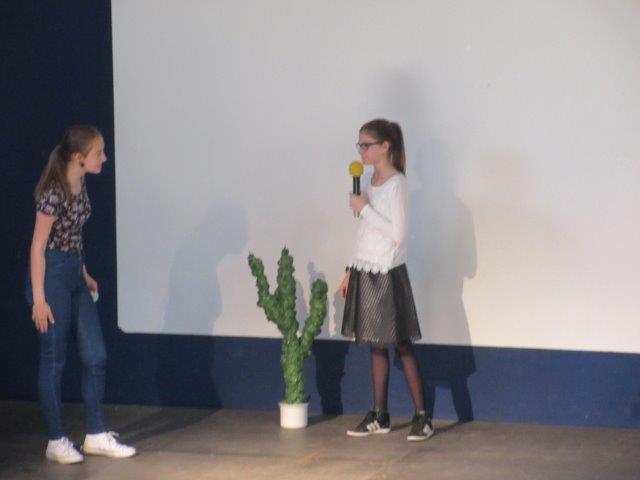 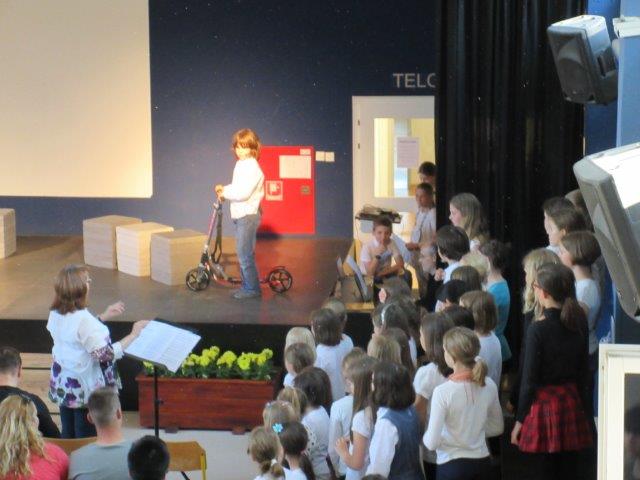 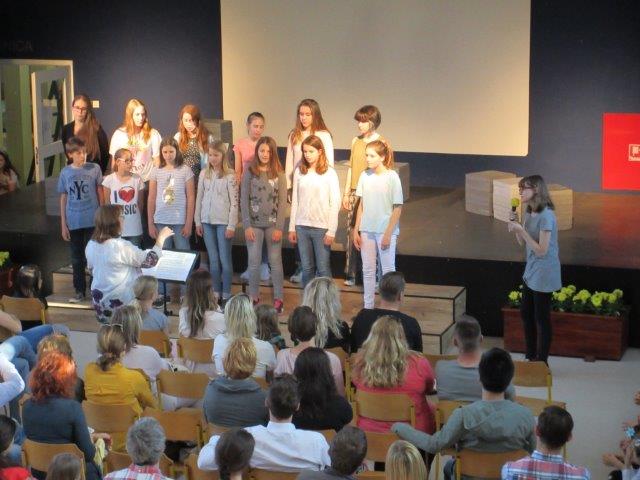 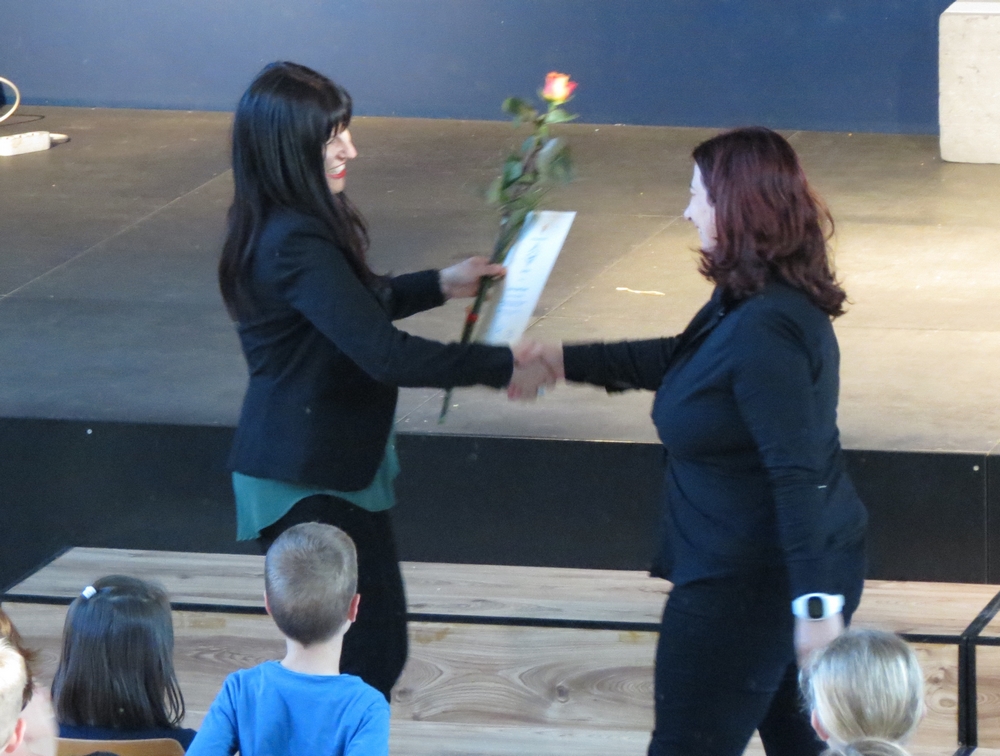 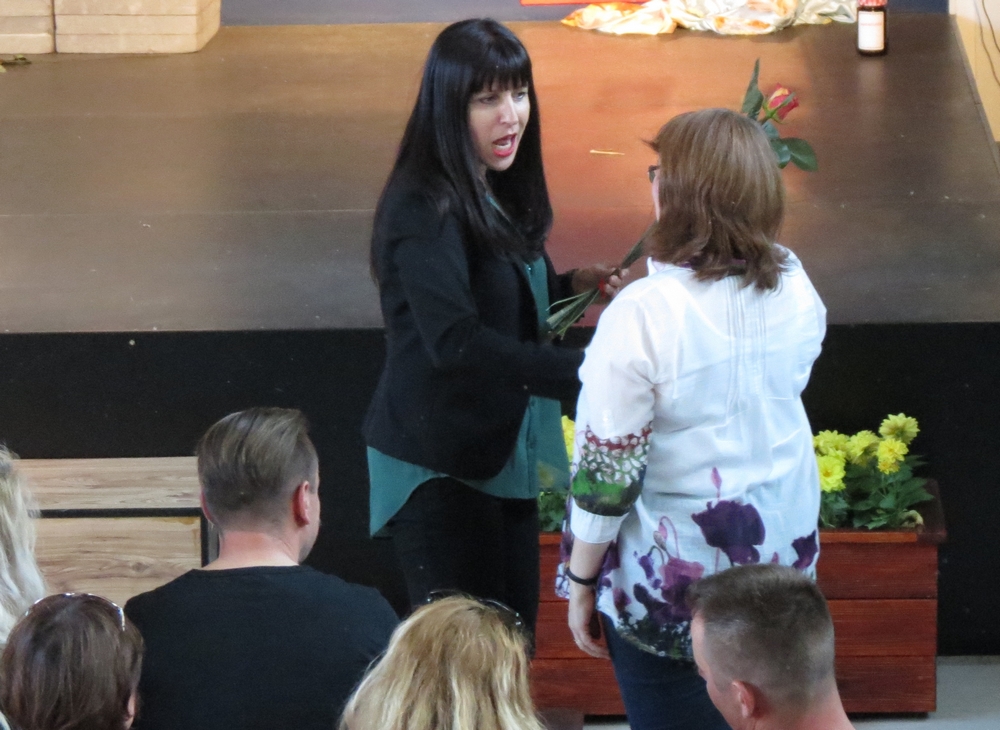 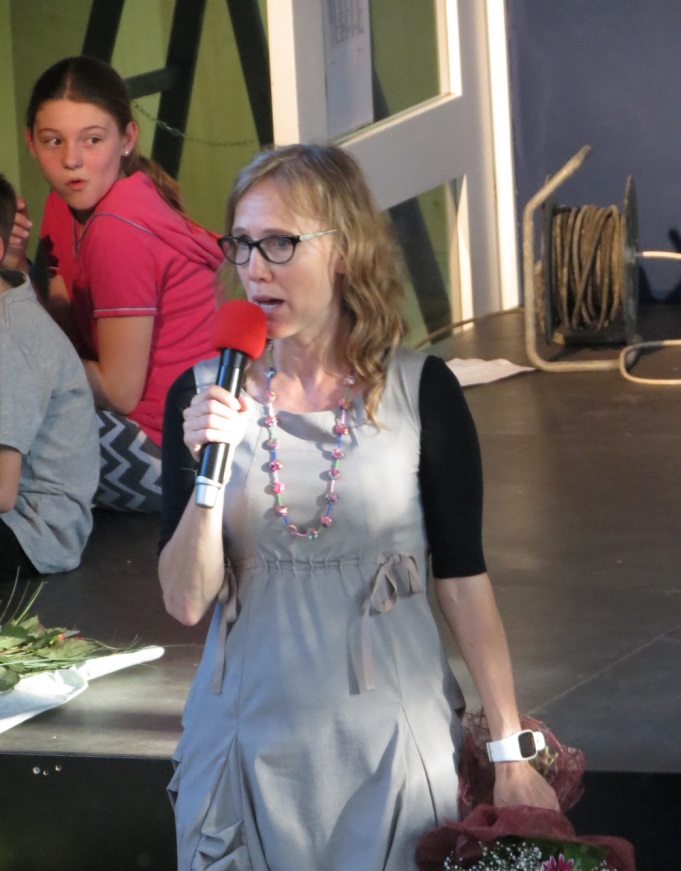 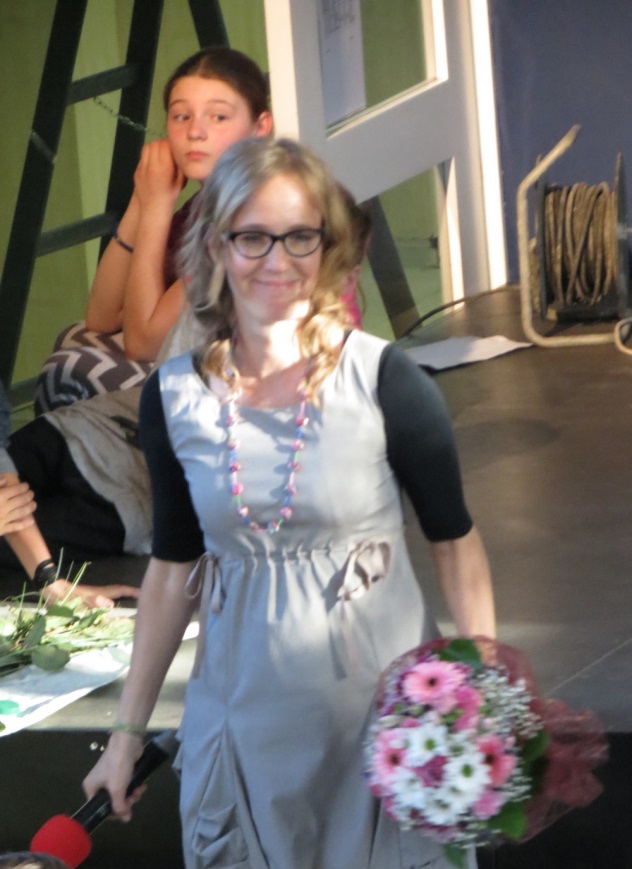 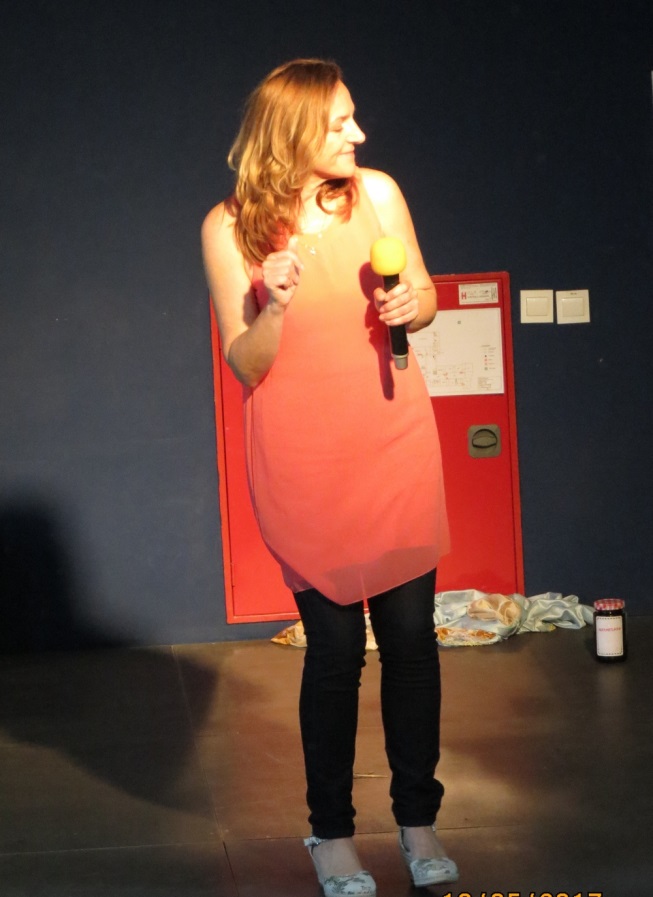 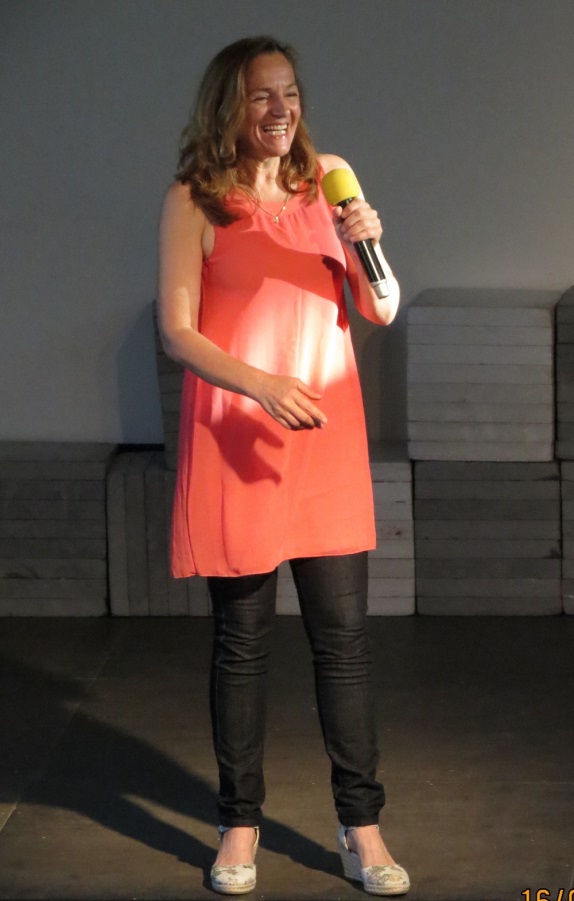 Mentorica:Mojca Planinc